The 2021 Covenant Awards Letter of Support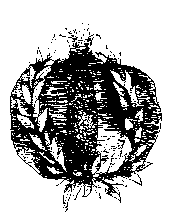 The Covenant Foundation must receive one copy of the completed Letter of Support via email to awards@covenantfn.org by 5:00 p.m. EST on Thursday, December 3, 2020.Please contact the Foundation with any questions: Phone: 212-245-3500 E-mail: awards@covenantfn.orgwww.covenantfn.orgPart I. Please provide the following information: Name of Covenant Award Nominee (Title, First Name, Last Name): Name of Letter of Support Writer (Title, First Name, Last Name): Title: Organization: Street address:City, State, Zip Code : Telephone (day):			work      home       mobileTelephone (evening):			work      home       mobileE-mail address: Professional affiliation(s), if applicable: Relationship to the Nominee: Part II. Please provide a written statement in support of the nominee. Please attach it to this sheet as a separate Microsoft Word Document (.doc or .docx).The written statement of support should comment on the nominee’s effectiveness; impact on students both in and out of the classroom; contributions as an educator to the transmission of Jewish knowledge, values, and identity; pioneering education activities, if any; and unique approaches to education. The statement should not exceed 700 words on 8.5" x 11" pages, double-spaced, using a 12-point font. 